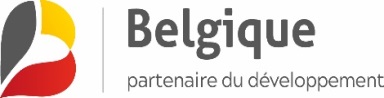 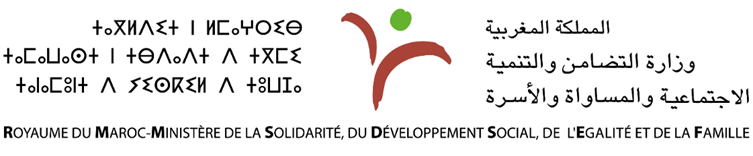 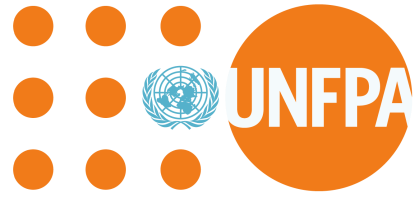 Appel à consultation pour la conception et la rédaction du premier rapport annuel de la commission nationale pour la prise en charge des femmes victimes de violenceLe Ministère de la Solidarité du Développement Social, de l’Egalité et de la Famille (MSDSEF), avec l’appui de l’UNFPA et de la Coopération Belge, lance un appel à consultation pour la conception et la rédaction du premier rapport annuel de la commission nationale pour la prise en charge des femmes victimes de violence. Les soumissionnaires disposant des compétences requises sont invités à répondre aux exigences définies dans cet appel en consultant les liens suivants : - https://www.tanmia.ma/appels-offres/10/14/34181/- www.socialgov.maDate limite de soumission: 25Octobre 2020 à 16 h 30 GMT+1إعلان عن طلبات عروض من أجل تصميم وصياغة التقرير السنوي الأول للجنة الوطنية للتكفل بالنساء ضحايا العنفتطلق وزارة التضامن والتنمية الاجتماعية والمساواة والأسرة بدعم من صندوق الأمم المتحدة للسكان والتعاون البلجيكي، إعلانا عن طلبات عروض من أجل تصميم وصياغة التقرير السنوي الأول للجنة الوطنية للتكفل بالنساء ضحايا العنفالمتنافسين المتوفرين على المؤهلات المطلوبة مدعوون لتقديم عروضهم حسب الشروط المحددة وذلك بالاطلاع على الروابط التالية:  - https://www.tanmia.ma/appels-offres/10/14/34181/- www.socialgov.maآخر أجل لإيداع العروض: يوم 25 أكتوبر 2020 على الساعة الرابعة والنصف  زوالا  (GMT+1)